Level 2 – Targeted Support PlanPreservice Teacher Acknowledgement of Targeted Support A Targeted Support Plan is being developed by your Mentor Teacher, in conjunction with yourself, CDU and other school staff. Your host school/centre have determined that elements of your Professional Experience require focus and support to meet the unit requirements. The support plan below includes explicit actions that you will need to take to complete the placement satisfactorily. The plan identifies times for daily revision and consultation with your mentor. A university professional experience supervisor will also provide support. ProcessDepending on the outcome of the Targeted Support Plan, further action may be undertaken to support you to meet the unit requirements.It is important that you familiarize yourself with the Education Placement - Concern Procedures. The procedures are available on the InSchool website: https://www.cdu.edu.au/indigenous-futures-education-arts/inschool-education-placements.  If you have any queries about the procedures, please discuss these with the CDU Professional Experience Field Manager via inschool@cdu.edu.au or phone: 08 8946 6362.When the Targeted Support Plan is completed, it must be signed by all present and emailed to the PST, with all parties copied into the email, including Inschool@cdu.edu.au . Duration and Daily Progress ReportsThe Targeted Support Plan runs for a period of 5 days. The plan lists:The key areas of concern in the form of developmental goalsThe related Australian Professional Standard for Teachers and Establishes a program of strategies to support the PST in meeting these goals. PST performance against these goals is assessed daily over the 5-day period. The mentor and PST discuss progress towards the goals at the end of each day. The Daily Progress Report guides the conversation and a rating is recorded against evidence of PST’s practice. The PST and mentor sign the form each day. The potential outcomes of this process include:The PST gets back on track meeting the requirements by the end of the placement. In this case, the PST submits the plan with the final report to the CDU Unit Coordinator, and ccs inschool@cdu.edu.au, the Mentor Teacher and the Field Manager.The PST does not meet the identified developmental goals within the 5 days. A second and final opportunity may be provided. The provision of the additional time is a decision made in collaboration with the Field Manager, Unit Coordinator and the Associate Dean WIL.If the PST does not successfully complete the Targeted Support Plan over two targeted support periods (10 days total) they will be deemed to be unsuccessful in the placement and a Fail grade will be recorded.At the completion of the support plan, the Placement reports and support plans are uploaded to LearnLine by the preservice teacher and emailed to Mentor Teacher, and copied to the Professional Learning Leader, Field Manager, Unit Coordinator and Inschool@cdu.edu.auThe Targeted Support PlanStrategies and ResponsibilitiesDaily Progress Report‘Sufficient improvement’: PST is back on track to meet the performance requirements of the placementRecommendations  To be completed at the end of the 5-Day Targeted Support PeriodPlease select from one of the following and check the appropriate box:Return formMentor Teacher or setting-based Professional Experience coordinator emails form to Inschool@cdu.edu.au and copies to other signatories.Preservice Teacher Name:Student No.Unit Code: Year Enrolled in Unit: Semester Enrolled in Unit: Name of School and/or Educational Setting SettingLocation: Please select the State/TerritoryPlacement days completed so far:Date of Targeted Support Plan Initiation:Class/Year Level(s) and Ages: For secondary placements Teaching Area(s):For secondary placements Teaching Area(s):Mentor Teacher: Email address: Phone number: Professional Learning Leader (Where Applicable):Email address: Phone number: Professional Learning Leader (Where Applicable):Email address: Phone number: Placement Start Date: Placement End Date: Placement End Date: Developmental GoalsDevelopmental GoalsDevelopmental GoalsGoalGoalAPST Reference1234Developmental GoalsDevelopmental GoalsDevelopmental GoalsGoalDevelopmental StrategyResponsibilities- Who will do what?1234Signature Confirmation Please ensure signatures are ‘hand signed’ or an electronic image of the signature is used. Signature Confirmation Please ensure signatures are ‘hand signed’ or an electronic image of the signature is used. Preservice teacher signature: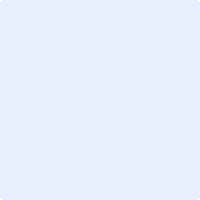 Mentor teacher(s) signature:Coordinator/DirectorDay 1: Evidence of Progress  Day 1: Evidence of Progress  Day 1: Evidence of Progress  GoalAssessment Rating1 PST has achieved        sufficient improvement PST has not yet      achieved sufficient      improvement2 PST has achieved        sufficient improvement PST has not yet      achieved sufficient      improvement3 PST has achieved        sufficient improvement PST has not yet      achieved sufficient      improvement4 PST has achieved        sufficient improvement PST has not yet      achieved sufficient      improvementSignature Confirmation Signature Confirmation Preservice teacher signature:Mentor teacher(s) signature:Day 2: Evidence of Progress  Day 2: Evidence of Progress  Day 2: Evidence of Progress  GoalAssessment Rating1 PST has achieved        sufficient improvement PST has not yet      achieved sufficient      improvement2 PST has achieved        sufficient improvement PST has not yet      achieved sufficient      improvement3 PST has achieved        sufficient improvement PST has not yet      achieved sufficient      improvement4 PST has achieved        sufficient improvement PST has not yet      achieved sufficient      improvementSignature Confirmation Signature Confirmation Preservice teacher signature:Mentor teacher(s) signature:Day 3: Evidence of Progress  Day 3: Evidence of Progress  Day 3: Evidence of Progress  GoalAssessment Rating1 PST has achieved        sufficient improvement PST has not yet      achieved sufficient      improvement2 PST has achieved        sufficient improvement PST has not yet      achieved sufficient      improvement3 PST has achieved        sufficient improvement PST has not yet      achieved sufficient      improvement4 PST has achieved        sufficient improvement PST has not yet      achieved sufficient      improvementSignature Confirmation Signature Confirmation Preservice teacher signature:Mentor teacher(s) signature:Day 4: Evidence of Progress  Day 4: Evidence of Progress  Day 4: Evidence of Progress  GoalAssessment Rating1 PST has achieved        sufficient improvement PST has not yet      achieved sufficient      improvement2 PST has achieved        sufficient improvement PST has not yet      achieved sufficient      improvement3 PST has achieved        sufficient improvement PST has not yet      achieved sufficient      improvement4 PST has achieved        sufficient improvement PST has not yet      achieved sufficient      improvementSignature Confirmation Signature Confirmation Preservice teacher signature:Mentor teacher(s) signature:Day 5: Evidence of Progress  Day 5: Evidence of Progress  Day 5: Evidence of Progress  GoalAssessment Rating1 PST has achieved        sufficient improvement PST has not yet      achieved sufficient      improvement2 PST has achieved        sufficient improvement PST has not yet      achieved sufficient      improvement3 PST has achieved        sufficient improvement PST has not yet      achieved sufficient      improvement4 PST has achieved        sufficient improvement PST has not yet      achieved sufficient      improvementSignature Confirmation Signature Confirmation Preservice teacher signature:Mentor teacher(s) signature:PST has made sufficient improvement during the Targeted Support period to indicate they are on track to successfully fulfil the Professional Experience placement requirementsPST has not yet made sufficient improvement during the first Targeted Support period and will undertake a further and final 5-day Targeted Support periodPST has not made sufficient improvement during the Targeted Support period (1 or 2) and has failed the Professional Experience placement.Signature Confirmation Please ensure signatures are ‘hand signed’ or an electronic image of the signature is used. Signature Confirmation Please ensure signatures are ‘hand signed’ or an electronic image of the signature is used. Preservice teacher signature:Mentor teacher(s) signature:Coordinator/Director